--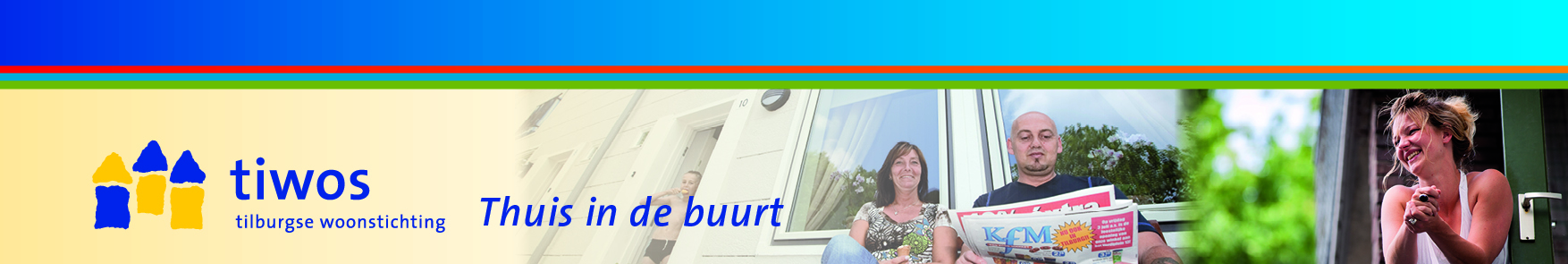 Bezoldiging directeur/bestuurder en raad van toezicht       bij Tiwos.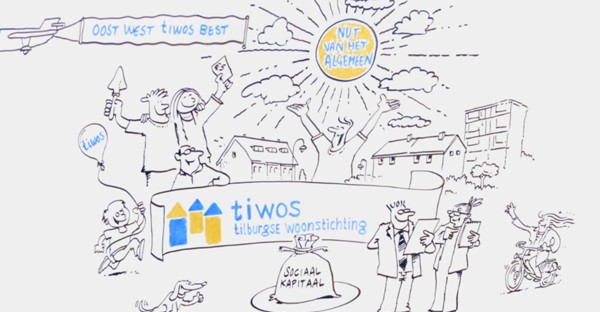 Versie: april 2016Inhoud  Onderwerp								PaginaBezoldigingskader							3Actuele bezoldiging							5Vergoeding bij beëindigen dienstverband				6BezoldigingskaderIn dit beleidskader wordt op hoofdlijnen de wettelijke context en de afspraken rondom bezoldiging van de directeur/bestuurder en de raad van toezicht weergegeven. De notitie beperkt zich tot de bezoldiging van topfunctionarissen (in de zin van de WNT). Voor afspraken rondom benoeming van topfunctionarissen worden de bepalingen hieromtrent van de in onze sector geldende Governancecode gevolgd.Wettelijk kaderNadat in het verleden diverse honoreringscodes de grondslag vormden voor het bezoldigingsbeleid is met ingang van 1 januari 2013 de Wet Normering Topinkomens (WNT) het wettelijk kader. In de WNT is een sectorspecifieke regeling opgenomen met een bijbehorende staffel voor topfunctionarissen van woningcorporaties.In 2015 is de WNT 2 vastgesteld. In een staffel zijn de bezoldigingsmaxima voor topfunctionarissen vastgelegd.Voor 2016 geldt een aangepaste staffel. Belangrijkste wijziging is het feit dat topfunctionarissen in de (semi)publieke sector niet méér mogen verdienen dan 100% van het ministersalaris. In de WNT 1 was dit maximum 130%. TopfunctionarissenDe WNT is van toepassing op topfunctionarissen. Uitgaande van de definitie in de wet worden bij Tiwos de directeur/bestuurder en de leden van de raad van toezicht aangemerkt als topfunctionaris.Besluitvorming over de bezoldigingOp basis van een voorstel van de remuneratiecommissie besluit de raad van toezicht over de bezoldiging van de directeur/bestuurder. De volledige raad besluit (in een raadsvergadering) over de honorering van de leden van de raad. Vanzelfsprekend op basis van de bindende beroepsregel van de VTW die lager is dan de WNT-maxima. Onderdelen van de bezoldigingDirecteur/bestuurderHet in de WNT vastgestelde maximum geldt voor de optelsom van de volgende onderdelen:Bruto beloning.Belastbare vaste en variabele kostenvergoedingen en voorzieningen ten behoeve van beloningen betaalbaar op termijn.Bijtelling autoBijdrage aan de netto pensioenregeling.Deze onderdelen vormen communicerende vaten. Dat houdt in dat overschrijding van één van de onderdelen kan worden gecompenseerd in andere onderdelen. Alle onderdelen samen mogen het vastgestelde maximum niet overschrijden.PensioenDe directeur/bestuurder neemt deel aan de pensioenregeling conform CAO Woondiensten.Voor de pensioenopbouw vanaf €100.000 ontvangt de directeur/bestuurder een bruto werkgeversbijdrage (voor het eerst in 2015), mits deze past binnen de WNT-normen/maxima. De remuneratiecommissie van de raad van toezicht besluit jaarlijks (na toetsing) over het toekennen van de bijdrage aan de netto pensioenregeling en de hoogte ervan.AutoAan de directeur/bestuurder wordt/is een auto ter beschikking gesteld op basis van de in de arbeidsovereenkomst (inclusief wijzigingsaanhangsel) opgenomen voorwaarden. VerlofHet verlof wordt toegekend op basis van de CAO Woondiensten.Ziekte en arbeidsongeschiktheidIn geval van ziekte en arbeidsongeschiktheid zijn de regelingen van toepassing die gelden voor de medewerkers van Tiwos en zijn vastgelegd in de CAO Woondiensten.Raad van ToezichtDe bezoldiging van de Raad van Toezicht is in de vergadering van 23 november 2015 met terugwerkende kracht tot 1 januari 2015 vastgesteld. Deze bezoldiging past (vanzelfsprekend) binnen de door de VTW opgestelde bindende beroepsregel hieromtrent. De bezoldiging wordt verhoogd met de initiële loonsverhogingen in de CAO Woondiensten.In de door de Raad van Toezicht vastgestelde bezoldiging zijn uren, reiskosten, en andere kostenvergoedingen begrepen. Opleidingskosten voor de functie-uitoefening komen voor rekening van Tiwos.BTWOver de bezoldiging van leden van de Raad van Toezicht is BTW verschuldigd. De BTW komt voor rekening van Tiwos.Actuele bezoldigingDe WNT stelt een maximum aan de bezoldiging van topfunctionarissen van onder andere woningcorporaties. De bezoldigingsnorm van de WNT bedraagt voor de directeur/bestuurder van Tiwos € 150.000 bruto per jaar.Dit bedrag is opgebouwd uit de volgende onderdelen: Bruto beloning: Belastbare vaste en variabele kostenvergoedingen en voorzieningen 
ten behoeve van beloningen betaalbaar op termijn.Deze onderdelen vormen communicerende vaten. Dit houdt in dat overschrijding van één van de onderdelen kan worden gecompenseerd in andere onderdelen. De bezoldigingsbedragen zijn exclusief omzetbelasting. Ingeval het dienstverband korter dan een jaar en/of in deeltijd is, dient de bezoldigingsnorm naar rato te worden herrekend. Voor de RvT geldt een afzonderlijke norm. De bezoldigingsnorm voor toezichthouders is gebaseerd op de bindende beroepsregel van de VTW; 11,55% (voorzitter) en 7,7% (leden) van de op de Tiwos toepasselijke norm. Deze norm ligt onder de WNT norm van respectievelijk 15% en 10%.Hierna is per topfunctionaris van Tiwos weergegeven hoe de bezoldiging over vanaf 2016 zich verhoudt tot de maximumbezoldiging op basis van de bindende beroepsregel van de VTW.
OvergangsrechtVoor topfunctionarissen waarvan de totale bezoldiging het maximum van de WNT overstijgt is het van belang vast te stellen of overgangsrecht van toepassing is. De WNT bevat een uitgebreid overgangsregime. Op dit moment (april 2016) valt alleen de directeur/bestuurder onder het overgangsrecht. De leden van de raad van toezicht worden onder het maximum van de bindende beroepsregel van de VTW beloond.Vergoeding bij beëindigen dienstverband
Onder de WNT bedraagt de maximale overeengekomen vergoeding voor topfunctionarissen bij het beëindigen van hun dienstverband € 76.000 (of indien lager maximaal eenmaal de som van de jaarbeloning en de jaarbeloning betaalbaar op termijn), tenzij de betaling voortvloeit uit een rechterlijke uitspraak. Bij een parttime dienstverband dient dit bedrag naar rato hiervan te worden verminderd. De hiervoor genoemde maximale vergoeding geldt ook indien de ontslaguitkering in termijnen wordt betaald.BeëindigingsvergoedingIn de arbeidsovereenkomst van de huidige directeur/bestuurder is een vergoeding van maximaal éénmaal het vaste jaarinkomen opgenomen. Naast de op de huidige honorering (april 2016) is ook op deze afspraak het overgangsrecht van de WNT van toepassing. Naam topfunctionaris: C. Scherpenisse, directeur/bestuurderBezoldigingscomponentBezoldigingscomponent20162016WNTBruto beloning Bruto beloning € 146.880€ 146.880Bijtelling autoBijtelling auto        €     3.166        €     3.166Beloningen betaalbaar op termijnBeloningen betaalbaar op termijn€   20.677€   20.677Werkgeversbijdrage netto pensioen boven € 100.000Werkgeversbijdrage netto pensioen boven € 100.000        €     4.500        €     4.500TotaalTotaal€ 175.223€ 175.223€ 150.000Naam topfunctionaris: M. Wilke, voorzitter RvT20162016VTWBruto beloning Bruto beloning € 12.853€ 12.853€ 17.186Naam topfunctionarissen:  Leden raad van toezicht:P.P.M. de RoijD.R.E. van WezelG.C.J. van GerwenM. de BruijnF. SchilderLeden raad van toezicht:P.P.M. de RoijD.R.E. van WezelG.C.J. van GerwenM. de BruijnF. Schilder20162016VTWBruto beloning Bruto beloning € 9.521€ 9.521€ 11.458
Naam
Overgangsrecht
Duur overgangsrechtDatum
einde overgangsrechtC. Scherpenisse, directeur/bestuurderJa4 jaar01-01-2017